Nome:      CF:     Data de nascimento:   /  /     Idade:   Contacto:      Local de Partida:           Local de Chegada:      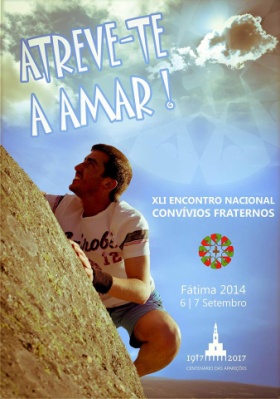 Pagamento:SIM   Quem?       / Valor?    €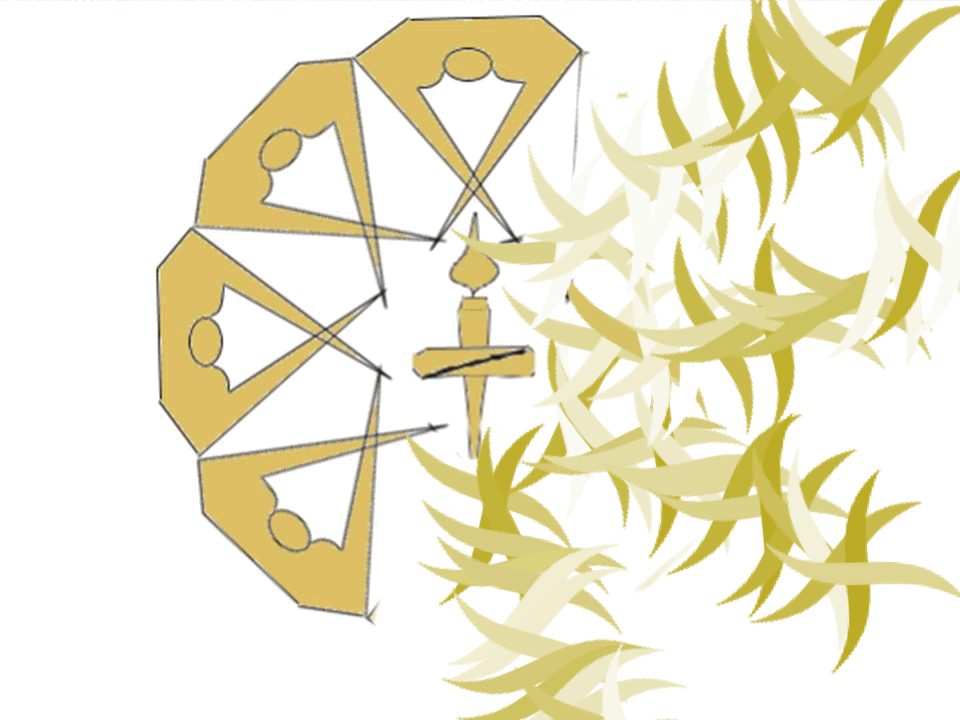 NÃO  